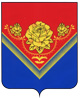 АдминистрацияГОРОДСКОГО ОКРУГА  ПАВЛОВСКИЙ ПОСАДМОСКОВСКОЙ ОБЛАСТИПОСТАНОВЛЕНИЕг. Павловский ПосадОб исполнении бюджета городского округаПавловский Посад Московской областиза 1 полугодие  2022 года.	В соответствии с Федеральным Законом от 06.10.2003 года № 131-ФЗ «Об общих принципах организации местного самоуправления в Российской Федерации»,  пунктом 5 статьи 264.2  Бюджетного Кодекса Российской Федерации и решением Совета депутатов городского округа Павловский Посад Московской области от 04.05.2018 № 223/23 «Об утверждении Положения  «О бюджетном  процессе в  городском округе Павловский Посад Московской области» (с учетом изменений от 27.08.2020г. №427/56) ПОСТАНОВЛЯЮ:1. Утвердить отчет об исполнении бюджета городского округа Павловский Посад Московской области за 1 полугодие  2022 года (прилагается).2. Направить отчет об исполнении бюджета городского округа Павловский Посад Московской области за  1 полугодие  2022 года в Совет депутатов городского округа Павловский Посад Московской области  и Контрольно-счетную  палату  городского округа Павловский Посад Московской области.3. Опубликовать настоящее постановление  в средствах массовой информации и разместить на официальном сайте Администрации городского округа Павловский Посад Московской области  в сети Интернет.4. Контроль  за  выполнением данного постановления оставляю за собой.Глава городского округаПавловский Посад                                                                                                        Д.О. СеменовИльинова Г.Б.8(49643)2-32-7025.07.2022№1251